2020年毕业实习网上登记操作指南因学院今年开始使用新教务系统完成毕业实习的信息采集登记工作，故需各位同学上网填写有关信息。具体操作如下：一、填写对象：1、2020年应届毕业班的同学（2016级高起本、2018级专升本、2017级专科）；2、历届未毕业学生如需今年完成毕业实习工作的同学。二、填写流程：1、浏览器要求【推荐】360系列浏览器的 极速模式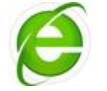 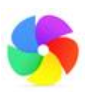 360安全浏览器      360极速浏览器【1】360系列浏览器有两种访问模式：“极速模式”和“兼容模式”【2】登录时请确认一下是否切换到极速模式：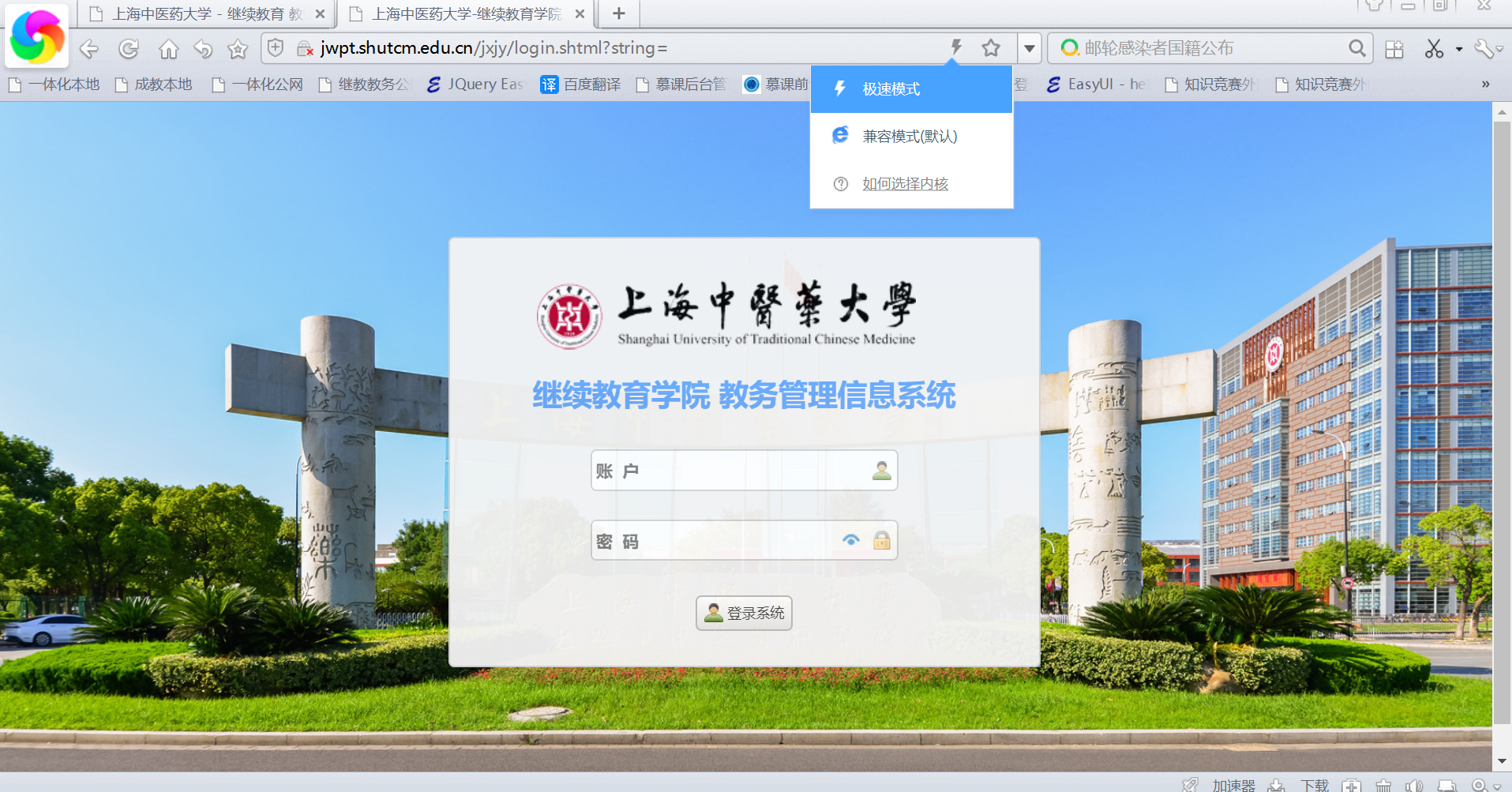 【3】进入平台后，所有操作建议在极速模式下进行（兼容模式下部分操作会失效）谷歌浏览器、Opera浏览器、Safari浏览器（苹果浏览器） 谷歌     Opera  Safari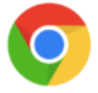 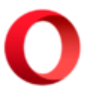 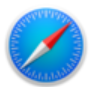 微软 edge浏览器 (windows10自带)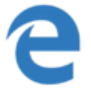 QQ浏览器的极速模式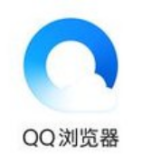 搜狗浏览器的高速模式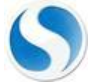 猎豹浏览器的极速模式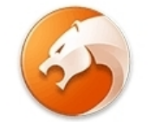 2、登录学校选课系统网页（http://www.shutcm.edu.cn/xkxt/list.htm），点击【继续教育教务系统】；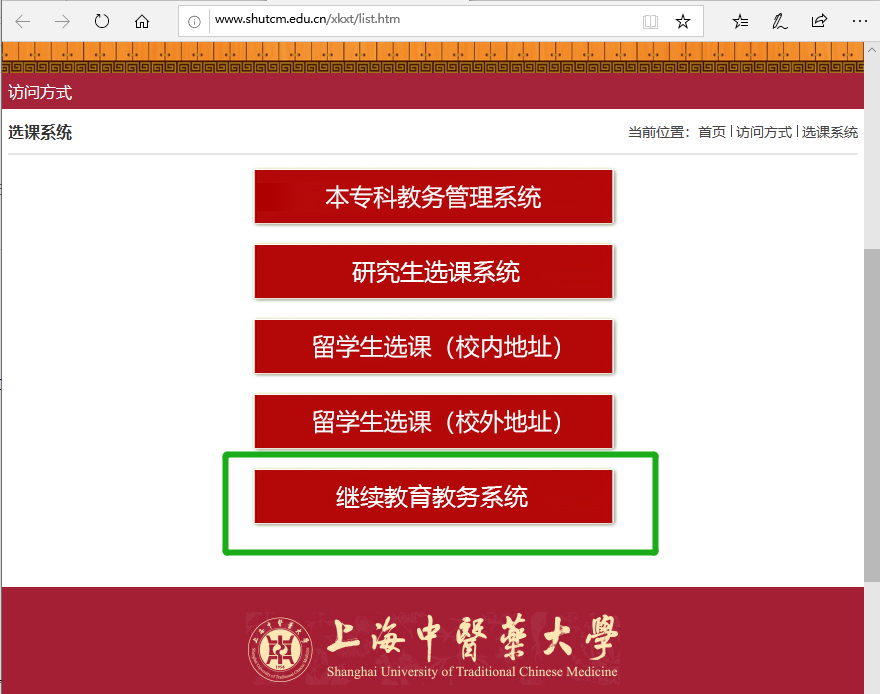 3、进入上海中医药大学继续教育学院教务管理信息系统并登录：登录账号：学号；密码：shutcm+身份证号后6位；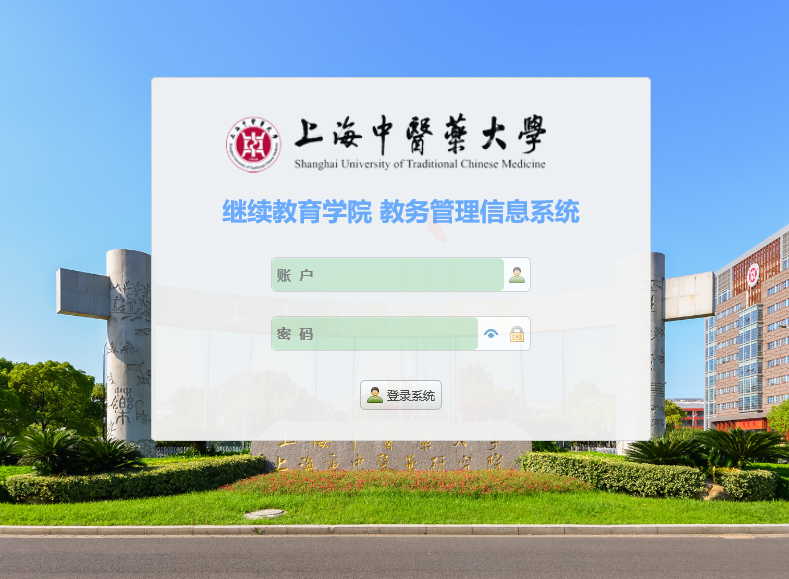 4、进入学生平台，点击右上方【实习管理】；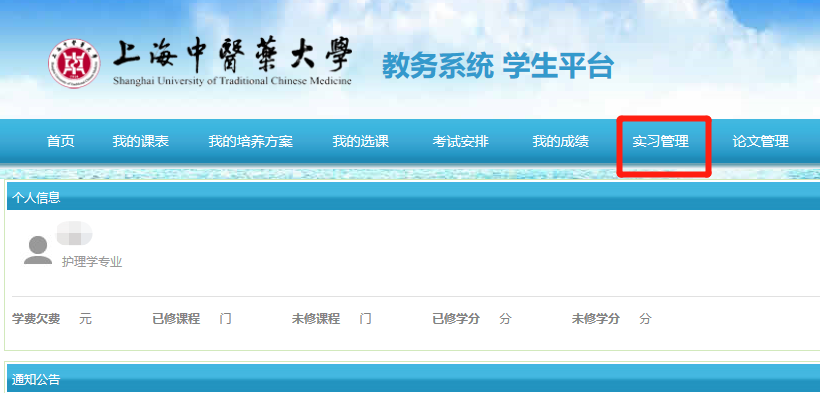 5、实习管理界面说明：申请须知：有关毕业实习要求，请同学在登记前仔细阅读；申请毕业实习登记：预正常进行实习的同学填写；申请免实习：达到免实习条件，并预申请免实习的同学填写；申请延缓实习：本年度内无法完成毕业实习的同学填写。请同学根据自己情况选择填写相应表格。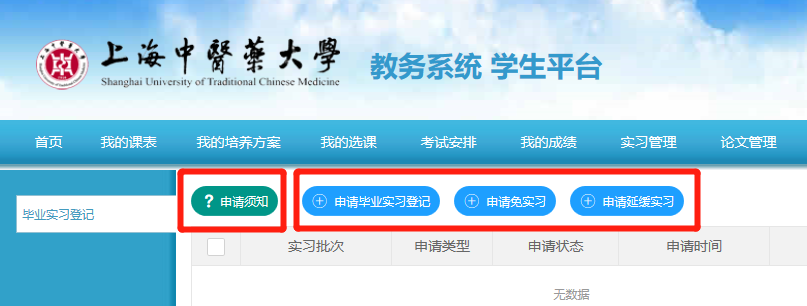 6、申请毕业实习登记表说明：实习开始时间为2020年7月6日，若无特别要求，请在【是否调整实习时间】处填“否”，若实习时间有其他需求，请先联系办公室；实习模块按要求勾选，在【科室】处填写实习科室；【保存并暂不提交】：暂时保存已填信息，保存后仍可进行更改；【提交】：全部填写无误后提交，提交后不可更改。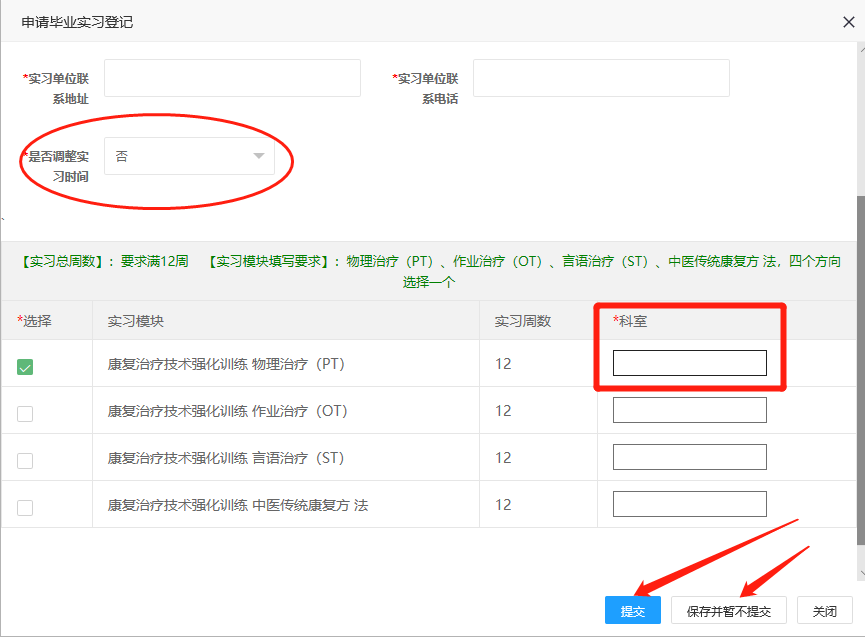 7、几种情况提交后续操作：自行联系实习单位：提交后等待学校审核，预审通过后自行打印，盖章后上交班主任处；学校安排实习单位：提交后等待学校审核，预审通过后可查看学校安排的实习情况，同时自行打印，盖章或签字后上交班主任处；免实习：提交后自行打印，盖章后上交班主任处，待学校审核通过方可认定为免实习；延缓实习：提交后等待学校审核，预审通过后自行打印，签字后上交班主任处。【意见反馈】：如遇到异常问题，可联系夜大办公室：51323080；技术服务：18001781983。提醒：提交后方认为信息填写完成，之后打印的纸质版表格仍需上交班主任处，请同学们注意时间节点。上海中医药大学继续教育学院夜大学办公室2020年5月